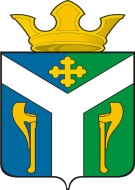 АДМИНИСТРАЦИЯ    УСТЬ – НИЦИНСКОГО СЕЛЬСКОГО ПОСЕЛЕНИЯРАСПОРЯЖЕНИЕ__________________________________________________________________17.12.2019                                                                                                      № 51-ос. Усть – НицинскоеОб организации дежурства сотрудников администрации  сельского поселения в период проведения новогодних и рождественских праздничных мероприятий с 30 декабря 2019 года по 08 января 2020 года         Для обеспечения  бесперебойного функционирования  учреждений, предприятий и организаций, входящих в систему  жизнеобеспечения населения, предупреждения и ликвидации возможных чрезвычайных ситуаций, оперативного принятия срочных решений при возникновении чрезвычайных ситуаций на объектах и сетях коммунальной инфраструктуры  Установить дежурство  сотрудников администрации Усть – Ницинского сельского поселения в период проведения новогодних и рождественских праздничных мероприятий с 16.00 часов 30 декабря 2019 года до 09 часов 09 января  2020  года с ежедневным представлением (до 12 часов) информации в Министерство жилищно-коммунального хозяйства Свердловской области:Сотрудникам  администрации Усть – Ницинского  сельского поселения  осуществлять дежурство в течение суток с 9.00 до 14.00 часов на своем  рабочем месте, с 14.00 до 9.00 часов следующего дня дома по телефону. Рекомендовать руководителям предприятий, организаций, учреждений Усть – Ницинского сельского поселения организовать круглосуточное  дежурство с   30 декабря  2019 года по 08  января  2020 года.Специалистам, осуществляющим дежурство предоставить  по заявлению другой день отдыха в соответствии со статьей 153 ТК РФ.Распоряжение администрации Усть-Ницинского сельского поселения от 11.12.2019 № 48-о «Об организации дежурства сотрудников администрации  сельского поселения в период проведения новогодних и рождественских праздничных мероприятий с 31 декабря 2019 года по 09 января 2020 года» признать утратившим силу.Контроль за выполнением данного распоряжения оставляю за собой.Глава Усть - Ницинскогосельского поселения                                                                         К.Г. Судакова№ п/пФ.И.О.ДолжностьКонтактный телефонДата дежурства1Соболева Лариса ЛеонидовнаСпециалист I  кат.8(34361)27-8-75,8950649262230.12.20192Судакова Клавдия Григорьевнаглава сельского поселения8(34361)27-8-45,8(34361)25-1-34,8982691573831.12.20193Ермаков Виталий Николаевич Ведущий специалист8(34361)20-3-31,8950644858901.01.20204Волохина Надежда  ГеннадьевнаСпециалист I  кат.8(34361)25-1-72,8(34361)25-2-25,89043819174 02.01.20205Аксенова Ольга ОттовнаВедущий специалист89025865474, 8(34361)27-5-23,8(34361)27-6-3303.01.20206Теплоухова Ирина ИгоревнаСпециалист I  кат.89193887558, 8(34361)27-8-4504.01.20207Есаулкова Ирина НиколаевнаВедущий специалист8(34361)27-8-43,8(34361)27-8-58,8904175110805.01.20208Лукина Татьяна НиколаевнаВедущий специалист8(34361)27-8-43,8904388852306.01.20209Баранова  Светлана ВикторовнаВедущий специалист8(34361)25-1-72,8(34361)25-2-22,8950638352107.01.202010Аксенов Андрей БорисовичСпециалист I  кат.8(34361)27-5-23,8(34361)27-6-33,8902870113908.01.2020